July 7, 2022PETER MCCAWLEY  CONSULTANTPROGRESSIVE LIGHT & POWER LLC3427 CLARENDON PLTHOUSAND OAKS  CA   91360PETEM@HYPERTRACK.US Dear Mr. McCawley:	On June 17, 2022, the Commission received the Application of Progressive Light & Power, LLC. for approval to supply natural gas services to the public in the Commonwealth of PA.  Upon initial review, the Application has been determined to be deficient for the following reasons:No Tax Certification Form	Pursuant to 52  Code §1.4, you are being advised of these deficiencies and are required to file corrections.  Failure to correct the foregoing deficiencies within 20 days of the date of this letter will result in the Application being returned unfiled.   	Please return your items to the above listed address and address to the attention of the Office of the Secretary. Or, you may e-mail the document to amclouser@pa.gov. If you have any question in regards to this letter, please contact our bureau at (717) 772-7777. Thank you						Sincerely,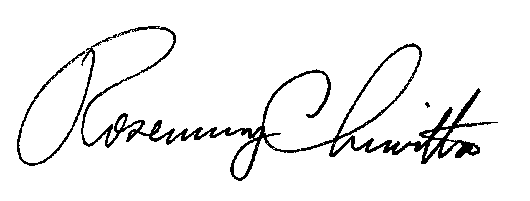 Rosemary ChiavettaSecretary	RC:anc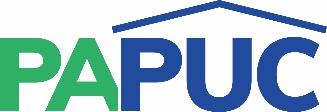                      COMMONWEALTH OF PENNSYLVANIAPENNSYLVANIA PUBLIC UTILITY COMMISSIONCOMMONWEALTH KEYSTONE BUILDING400 NORTH STREETHARRISBURG, PENNSYLVANIA 17120IN REPLY PLEASE REFER TO OUR FILE